ПОСТАНОВЛЕНИЕ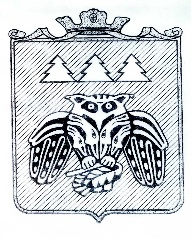 администрации муниципального образования   муниципального района «Сыктывдинский»                                                «Сыктывдiн» муниципальнöй районын муниципальнöй юкöнса администрациялöн              ШУÖМ от 31 мая 2018 года                                                                                                        № 5/490О внесении изменений и дополнений в приложение к постановлению администрации   МО МР «Сыктывдинский» от 13 ноября 2014 года№ 11/2260 «Об утверждении   муниципальнойпрограммы  «Создание условий для развитиясоциальной сферы муниципального образования муниципального района  «Сыктывдинский» на 2015-2020 годы»Руководствуясь частью 2 статьи 179 Бюджетного кодекса Российской Федерации, пунктом 9 части 1 статьи 17 Федерального закона от 6 октября 2003 года №131-ФЗ «Об общих принципах организации местного самоуправления в Российской Федерации»,  администрация муниципального образования муниципального района «Сыктывдинский»ПОСТАНОВЛЯЕТ:1. Внести в приложение к постановлению администрации МО МР «Сыктывдинский»  от 13 ноября 2014 года № 11/2260  «Об утверждении   муниципальной программы  «Создание условий для развития  социальной сферы   муниципального образования муниципального района  «Сыктывдинский»  на 2015-2020 годы» изменения и дополнения согласно приложению.2. Контроль  за исполнением  настоящего постановления возложить на заместителя руководителя администрации муниципального района (Федюнева А.И.).3. Настоящее постановление вступает в силу со дня его официального опубликования.Первый заместитель руководителяадминистрации муниципального района                                                           Л.Ю. Доронина                                                                                   Приложение к постановлению администрации  МО МР «Сыктывдинский»     от 31 мая 2018 года № 5/490  Изменения и дополнения в приложение к постановлению администрации   МО МР   «Сыктывдинский»  от 13 ноября 2014 года № 11/2260  «Об утверждении   муниципальнойпрограммы  «Создание условий для развития  социальной сферы   МО МР  «Сыктывдинский»  на 2015-2020 годы»1. Раздел 8 «Ресурсное обеспечение муниципальной программы» изложить в следующей редакции:«Общий объем финансирования программы составляет 17 356,0 тыс. руб., в том числе: средства бюджета МО МР «Сыктывдинский» - 6 477,5 тыс. руб.;средства Федерального бюджета – 1 339,0 тыс. руб.;средства республиканского бюджета РК – 9 519,5  тыс. руб.;  прочие внебюджетные источники – 20,0 тыс.руб.в том числе по годам:2015 год – 3 974,7  тыс. руб., в т. ч.:средства бюджета МО МР «Сыктывдинский» - 1 465,0 тыс. руб.;средства Федерального бюджета – 1 339,0 тыс. руб.;средства республиканского бюджета РК – 1 170,7 тыс. руб.;2016 год – 6 997,7 тыс. руб., в т. ч.:средства бюджета МО МР «Сыктывдинский» - 1 050,0 тыс. руб.;средства федерального бюджета – 0,0 тыс. руб.;средства республиканского бюджета – 5 947,7 тыс. руб.;2017 год – 2 173,7 тыс. руб., в т. ч.:средства бюджета МО МР «Сыктывдинский» - 912,5 тыс. руб.;средства федерального бюджета – 0,0 тыс. рублей;средства республиканского бюджета – 1 261,2 тыс. руб.;2018 год – 2 290,0 тыс. руб., в т. ч.:средства бюджета МО МР «Сыктывдинский» - 1 150,0 тыс. руб.;средства федерального бюджета – 0,0 тыс. руб.;средства республиканского бюджета – 1 140,0 тыс. руб.;прочие внебюджетные источники – 20,0 тыс.руб.2019 год – 950,0 тыс. руб., в т. ч.:средства бюджета МО МР «Сыктывдинский» - 950,0 тыс. руб.;средства федерального бюджета – 0,0 тыс. руб.;средства республиканского бюджета – 0,0 тыс. руб.;2020 год – 950,0 тыс. руб., в т. ч.:средства бюджета МО МР «Сыктывдинский» - 950,0 тыс. руб.;средства федерального бюджета – 0,0 тыс. руб.;средства республиканского бюджета – 0,0 тыс. руб.».2. В Подпрограмме 5 «Старшее поколение на территории МО МР «Сыктывдинский» на 2016-2020 годы»:2.1. В Паспорте строку «Объемы финансирования Подпрограммы 5» изложить в следующей редакции: 	«».2.2. Раздел 5 «Ресурсное обеспечение подпрограммы» изложить в следующей редакции:«На реализацию основных мероприятий подпрограммы 5 запланировано 4470,0 тыс. рублей, в том числе по видам источников:- муниципальный бюджет МО МР "Сыктывдинский" - 250,0 тыс. рублей;- республиканский бюджет Республики Коми - 4200,0 тыс. рублей;- прочие внебюджетные источники – 20,0 тыс.рублей.».3. Приложение 3 к муниципальной программе «Создание условий для развития социальной сферы МО МР «Сыктывдинский» на 2015 - 2020 гг.» «Ресурсное обеспечение муниципальной программы «Создание условий для развития социальной сферы МО МР «Сыктывдинский» на 2015 - 2020 гг.» изложить в следующей редакции:«».Объемы финансирования Подпрограммы 5Объем бюджетных ассигнований на реализацию подпрограммы за счет бюджета муниципального района составляет –250,0 тыс. руб.Объем финансирования подпрограммы из других источников предполагается в размере:- федеральный бюджет  - 0,0 тыс. руб.;- республиканский бюджет – 4.200,0 тыс. руб.- средства от приносящей доход деятельности – 0,0 тыс. руб.;- прочие внебюджетные источники – 20,0 тыс. руб.СтатусНаименование муниципальной программы, подпрограммы муниципальной программы, ведомственной целевой программы, основного мероприятияИсточник финансированияОценка расходов (тыс. руб.), годыОценка расходов (тыс. руб.), годыОценка расходов (тыс. руб.), годыОценка расходов (тыс. руб.), годыОценка расходов (тыс. руб.), годыОценка расходов (тыс. руб.), годыСтатусНаименование муниципальной программы, подпрограммы муниципальной программы, ведомственной целевой программы, основного мероприятияИсточник финансирования201520162017201820192020123456789Муниципальная программа"Создание условий для развития социальной сферы МО МР "Сыктывдинский" на 2015 - 2020 гг."Всего, в том числе:39756997,72173,72310,0950,0950,0Муниципальная программа"Создание условий для развития социальной сферы МО МР "Сыктывдинский" на 2015 - 2020 гг."местный бюджет14651050912,51150,0950,0950,0Муниципальная программа"Создание условий для развития социальной сферы МО МР "Сыктывдинский" на 2015 - 2020 гг."республиканский бюджет 11715947,71261,21140,000Муниципальная программа"Создание условий для развития социальной сферы МО МР "Сыктывдинский" на 2015 - 2020 гг."федеральный бюджет133900000Муниципальная программа"Создание условий для развития социальной сферы МО МР "Сыктывдинский" на 2015 - 2020 гг."государственные внебюджетные фонды-00000Муниципальная программа"Создание условий для развития социальной сферы МО МР "Сыктывдинский" на 2015 - 2020 гг."юридические лица-00000Муниципальная программа"Создание условий для развития социальной сферы МО МР "Сыктывдинский" на 2015 - 2020 гг."средства от приносящей доход деятельности-00000"Создание условий для развития социальной сферы МО МР "Сыктывдинский" на 2015 - 2020 гг."прочие внебюджетные источники-0020,000Подпрограмма 1Содействие занятости населенияВсего, в том числе:1429,852387,001945,21700,0800,0800,0Подпрограмма 1Содействие занятости населенияместный бюджет810800765,2800,0800,0800,0Подпрограмма 1Содействие занятости населенияреспубликанский бюджет 619,851587,001180,0900,000Подпрограмма 1Содействие занятости населенияфедеральный бюджет-00000Подпрограмма 1Содействие занятости населениягосударственные внебюджетные фонды-00000Подпрограмма 1Содействие занятости населенияюридические лица-00000Подпрограмма 1Содействие занятости населениясредства от приносящей доход деятельности-00000прочие внебюджетные источники-00000Основное мероприятие 1.1.1.Предоставление иных межбюджетных трансфертов бюджетам сельских поселений на реализацию мероприятий по содействию занятости населенияВсего, в том числе:1229,852187,001780,01500,000Основное мероприятие 1.1.1.Предоставление иных межбюджетных трансфертов бюджетам сельских поселений на реализацию мероприятий по содействию занятости населенияместный бюджет61060060060000Основное мероприятие 1.1.1.Предоставление иных межбюджетных трансфертов бюджетам сельских поселений на реализацию мероприятий по содействию занятости населенияреспубликанский бюджет 619,851587,001180,090000Основное мероприятие 1.1.1.Предоставление иных межбюджетных трансфертов бюджетам сельских поселений на реализацию мероприятий по содействию занятости населенияфедеральный бюджет-00000Основное мероприятие 1.1.1.Предоставление иных межбюджетных трансфертов бюджетам сельских поселений на реализацию мероприятий по содействию занятости населениягосударственные внебюджетные фонды-00000Основное мероприятие 1.1.1.Предоставление иных межбюджетных трансфертов бюджетам сельских поселений на реализацию мероприятий по содействию занятости населенияюридические лица-00000Основное мероприятие 1.1.1.Предоставление иных межбюджетных трансфертов бюджетам сельских поселений на реализацию мероприятий по содействию занятости населениясредства от приносящей доход деятельности-00000прочие внебюджетные источники-00000Основное мероприятие 1.1.2.Организация временного трудоустройства несовершеннолетних граждан в возрасте с 14 до 18 лет в период каникул и в свободное от учебы времяВсего, в том числе:200200100200200200Основное мероприятие 1.1.2.Организация временного трудоустройства несовершеннолетних граждан в возрасте с 14 до 18 лет в период каникул и в свободное от учебы времяместный бюджет200200100200200200Основное мероприятие 1.1.2.Организация временного трудоустройства несовершеннолетних граждан в возрасте с 14 до 18 лет в период каникул и в свободное от учебы времяреспубликанский бюджет -00000Основное мероприятие 1.1.2.Организация временного трудоустройства несовершеннолетних граждан в возрасте с 14 до 18 лет в период каникул и в свободное от учебы времяфедеральный бюджет-00000Основное мероприятие 1.1.2.Организация временного трудоустройства несовершеннолетних граждан в возрасте с 14 до 18 лет в период каникул и в свободное от учебы времягосударственные внебюджетные фонды-00000Основное мероприятие 1.1.2.Организация временного трудоустройства несовершеннолетних граждан в возрасте с 14 до 18 лет в период каникул и в свободное от учебы времяюридические лица-00000Основное мероприятие 1.1.2.Организация временного трудоустройства несовершеннолетних граждан в возрасте с 14 до 18 лет в период каникул и в свободное от учебы времясредства от приносящей доход деятельности-00000прочие внебюджетные источники-00000Подпрограмма 2Поддержка социально ориентированных некоммерческих организаций в муниципальном районе "Сыктывдинский" на 2015 - 2020 годыВсего, в том числе:350,8360,7181,2540100100Подпрограмма 2Поддержка социально ориентированных некоммерческих организаций в муниципальном районе "Сыктывдинский" на 2015 - 2020 годыместный бюджет200200100300100100Подпрограмма 2Поддержка социально ориентированных некоммерческих организаций в муниципальном районе "Сыктывдинский" на 2015 - 2020 годыреспубликанский бюджет 150,8160,781,224000Подпрограмма 2Поддержка социально ориентированных некоммерческих организаций в муниципальном районе "Сыктывдинский" на 2015 - 2020 годыфедеральный бюджет-00000Подпрограмма 2Поддержка социально ориентированных некоммерческих организаций в муниципальном районе "Сыктывдинский" на 2015 - 2020 годыгосударственные внебюджетные фонды-00000Подпрограмма 2Поддержка социально ориентированных некоммерческих организаций в муниципальном районе "Сыктывдинский" на 2015 - 2020 годыюридические лица-00000Подпрограмма 2Поддержка социально ориентированных некоммерческих организаций в муниципальном районе "Сыктывдинский" на 2015 - 2020 годысредства от приносящей доход деятельности-00000прочие внебюджетные источники-00000Основное мероприятие 2.1.1.Оказание содействия инициативным гражданам в оформлении документов, необходимых для создания и регистрации НКОВсего, в том числе:-00000Основное мероприятие 2.1.1.Оказание содействия инициативным гражданам в оформлении документов, необходимых для создания и регистрации НКОместный бюджет-00000Основное мероприятие 2.1.1.Оказание содействия инициативным гражданам в оформлении документов, необходимых для создания и регистрации НКОреспубликанский бюджет -00000Основное мероприятие 2.1.1.Оказание содействия инициативным гражданам в оформлении документов, необходимых для создания и регистрации НКОфедеральный бюджет-00000Основное мероприятие 2.1.1.Оказание содействия инициативным гражданам в оформлении документов, необходимых для создания и регистрации НКОгосударственные внебюджетные фонды-00000Основное мероприятие 2.1.1.Оказание содействия инициативным гражданам в оформлении документов, необходимых для создания и регистрации НКОюридические лица-00000Основное мероприятие 2.1.1.Оказание содействия инициативным гражданам в оформлении документов, необходимых для создания и регистрации НКОсредства от приносящей доход деятельности-00000прочие внебюджетные источники-00000Основное мероприятие 2.1.2.Создание и ведение раздела "СО НКО" на официальном интернет-сайте администрации МО МР "Сыктывдинский", освещение в СМИ сведений о мероприятиях, проводимых СО НКОВсего, в том числе:-00000Основное мероприятие 2.1.2.Создание и ведение раздела "СО НКО" на официальном интернет-сайте администрации МО МР "Сыктывдинский", освещение в СМИ сведений о мероприятиях, проводимых СО НКОместный бюджет-00000Основное мероприятие 2.1.2.Создание и ведение раздела "СО НКО" на официальном интернет-сайте администрации МО МР "Сыктывдинский", освещение в СМИ сведений о мероприятиях, проводимых СО НКОреспубликанский бюджет -00000Основное мероприятие 2.1.2.Создание и ведение раздела "СО НКО" на официальном интернет-сайте администрации МО МР "Сыктывдинский", освещение в СМИ сведений о мероприятиях, проводимых СО НКОфедеральный бюджет-00000Основное мероприятие 2.1.2.Создание и ведение раздела "СО НКО" на официальном интернет-сайте администрации МО МР "Сыктывдинский", освещение в СМИ сведений о мероприятиях, проводимых СО НКОгосударственные внебюджетные фонды-00000Основное мероприятие 2.1.2.Создание и ведение раздела "СО НКО" на официальном интернет-сайте администрации МО МР "Сыктывдинский", освещение в СМИ сведений о мероприятиях, проводимых СО НКОюридические лица-00000Основное мероприятие 2.1.2.Создание и ведение раздела "СО НКО" на официальном интернет-сайте администрации МО МР "Сыктывдинский", освещение в СМИ сведений о мероприятиях, проводимых СО НКОсредства от приносящей доход деятельности-00000прочие внебюджетные источники-00000Основное мероприятие 2.2.1.Проведение информационно-консультационных встреч, собраний, "круглых столов", "прямых линий" с гражданами по разъяснению порядка создания СО НКО, в т.ч. ТОСВсего, в том числе:-00000Основное мероприятие 2.2.1.Проведение информационно-консультационных встреч, собраний, "круглых столов", "прямых линий" с гражданами по разъяснению порядка создания СО НКО, в т.ч. ТОСместный бюджет-00000Основное мероприятие 2.2.1.Проведение информационно-консультационных встреч, собраний, "круглых столов", "прямых линий" с гражданами по разъяснению порядка создания СО НКО, в т.ч. ТОСреспубликанский бюджет -00000Основное мероприятие 2.2.1.Проведение информационно-консультационных встреч, собраний, "круглых столов", "прямых линий" с гражданами по разъяснению порядка создания СО НКО, в т.ч. ТОСфедеральный бюджет-00000Основное мероприятие 2.2.1.Проведение информационно-консультационных встреч, собраний, "круглых столов", "прямых линий" с гражданами по разъяснению порядка создания СО НКО, в т.ч. ТОСгосударственные внебюджетные фонды-00000Основное мероприятие 2.2.1.Проведение информационно-консультационных встреч, собраний, "круглых столов", "прямых линий" с гражданами по разъяснению порядка создания СО НКО, в т.ч. ТОСюридические лица-00000Основное мероприятие 2.2.1.Проведение информационно-консультационных встреч, собраний, "круглых столов", "прямых линий" с гражданами по разъяснению порядка создания СО НКО, в т.ч. ТОСсредства от приносящей доход деятельности-00000прочие внебюджетные источники-00000Основное мероприятие 2.3.1.Предоставление субсидий на частичное финансовое обеспечение расходов для укрепления материально-технической базы, на реализацию проводимых мероприятий и частичное возмещение затрат на осуществление уставной деятельности общественным некоммерческим организациямВсего, в том числе:350,8360,7181,2540100100Основное мероприятие 2.3.1.Предоставление субсидий на частичное финансовое обеспечение расходов для укрепления материально-технической базы, на реализацию проводимых мероприятий и частичное возмещение затрат на осуществление уставной деятельности общественным некоммерческим организациямместный бюджет200200100300100100Основное мероприятие 2.3.1.Предоставление субсидий на частичное финансовое обеспечение расходов для укрепления материально-технической базы, на реализацию проводимых мероприятий и частичное возмещение затрат на осуществление уставной деятельности общественным некоммерческим организациямреспубликанский бюджет 311,5160,781,224000Основное мероприятие 2.3.1.Предоставление субсидий на частичное финансовое обеспечение расходов для укрепления материально-технической базы, на реализацию проводимых мероприятий и частичное возмещение затрат на осуществление уставной деятельности общественным некоммерческим организациямфедеральный бюджет-00000Основное мероприятие 2.3.1.Предоставление субсидий на частичное финансовое обеспечение расходов для укрепления материально-технической базы, на реализацию проводимых мероприятий и частичное возмещение затрат на осуществление уставной деятельности общественным некоммерческим организациямгосударственные внебюджетные фонды-00000Основное мероприятие 2.3.1.Предоставление субсидий на частичное финансовое обеспечение расходов для укрепления материально-технической базы, на реализацию проводимых мероприятий и частичное возмещение затрат на осуществление уставной деятельности общественным некоммерческим организациямюридические лица-00000Основное мероприятие 2.3.1.Предоставление субсидий на частичное финансовое обеспечение расходов для укрепления материально-технической базы, на реализацию проводимых мероприятий и частичное возмещение затрат на осуществление уставной деятельности общественным некоммерческим организациямсредства от приносящей доход деятельности-00000прочие внебюджетные источники-00000Подпрограмма 3"Здоровое население МО МР "Сыктывдинский" на 2015 - 2020 гг."Всего, в том числе:-00000Подпрограмма 3"Здоровое население МО МР "Сыктывдинский" на 2015 - 2020 гг."местный бюджет-00000Подпрограмма 3"Здоровое население МО МР "Сыктывдинский" на 2015 - 2020 гг."республиканский бюджет -00000Подпрограмма 3"Здоровое население МО МР "Сыктывдинский" на 2015 - 2020 гг."федеральный бюджет-00000Подпрограмма 3"Здоровое население МО МР "Сыктывдинский" на 2015 - 2020 гг."государственные внебюджетные фонды-00000Подпрограмма 3"Здоровое население МО МР "Сыктывдинский" на 2015 - 2020 гг."юридические лица-00000Подпрограмма 3"Здоровое население МО МР "Сыктывдинский" на 2015 - 2020 гг."средства от приносящей доход деятельности-00000прочие внебюджетные источники-00000Основное мероприятие 3.1.1.Содействие в проведении диспансеризации, вакцинации населенияВсего, в том числе:-00000Основное мероприятие 3.1.1.Содействие в проведении диспансеризации, вакцинации населенияместный бюджет-00000Основное мероприятие 3.1.1.Содействие в проведении диспансеризации, вакцинации населенияреспубликанский бюджет -00000Основное мероприятие 3.1.1.Содействие в проведении диспансеризации, вакцинации населенияфедеральный бюджет-00000Основное мероприятие 3.1.1.Содействие в проведении диспансеризации, вакцинации населениягосударственные внебюджетные фонды-00000Основное мероприятие 3.1.1.Содействие в проведении диспансеризации, вакцинации населенияюридические лица -00000Основное мероприятие 3.1.1.Содействие в проведении диспансеризации, вакцинации населениясредства от приносящей доход деятельности-00000прочие внебюджетные источники-00000Основное мероприятие 3.1.2.Проведение политики по ограничению употребления табака, алкоголя и психоактивных веществВсего, в том числе:-00000Основное мероприятие 3.1.2.Проведение политики по ограничению употребления табака, алкоголя и психоактивных веществместный бюджет-00000Основное мероприятие 3.1.2.Проведение политики по ограничению употребления табака, алкоголя и психоактивных веществреспубликанский бюджет -00000Основное мероприятие 3.1.2.Проведение политики по ограничению употребления табака, алкоголя и психоактивных веществфедеральный бюджет-00000Основное мероприятие 3.1.2.Проведение политики по ограничению употребления табака, алкоголя и психоактивных веществгосударственные внебюджетные фонды-00000Основное мероприятие 3.1.2.Проведение политики по ограничению употребления табака, алкоголя и психоактивных веществюридические лица-00000Основное мероприятие 3.1.2.Проведение политики по ограничению употребления табака, алкоголя и психоактивных веществсредства от приносящей доход деятельности-00000прочие внебюджетные источники-00000Основное мероприятие 3.1.3.Реализация межведомственного плана противодействия распространению туберкулеза, обеспечение противотуберкулезными препаратами для лечения больных и контактныхВсего, в том числе:-00000Основное мероприятие 3.1.3.Реализация межведомственного плана противодействия распространению туберкулеза, обеспечение противотуберкулезными препаратами для лечения больных и контактныхместный бюджет-00000Основное мероприятие 3.1.3.Реализация межведомственного плана противодействия распространению туберкулеза, обеспечение противотуберкулезными препаратами для лечения больных и контактныхреспубликанский бюджет -00000Основное мероприятие 3.1.3.Реализация межведомственного плана противодействия распространению туберкулеза, обеспечение противотуберкулезными препаратами для лечения больных и контактныхфедеральный бюджет-00000Основное мероприятие 3.1.3.Реализация межведомственного плана противодействия распространению туберкулеза, обеспечение противотуберкулезными препаратами для лечения больных и контактныхгосударственные внебюджетные фонды-00000Основное мероприятие 3.1.3.Реализация межведомственного плана противодействия распространению туберкулеза, обеспечение противотуберкулезными препаратами для лечения больных и контактныхюридические лица-00000Основное мероприятие 3.1.3.Реализация межведомственного плана противодействия распространению туберкулеза, обеспечение противотуберкулезными препаратами для лечения больных и контактныхсредства от приносящей доход деятельности-00000прочие внебюджетные источники-00000Основное мероприятие 3.2.1.Организация профориентационной работы среди молодежиВсего, в том числе:-00000Основное мероприятие 3.2.1.Организация профориентационной работы среди молодежиместный бюджет-00000Основное мероприятие 3.2.1.Организация профориентационной работы среди молодежиреспубликанский бюджет -00000Основное мероприятие 3.2.1.Организация профориентационной работы среди молодежифедеральный бюджет-00000Основное мероприятие 3.2.1.Организация профориентационной работы среди молодежигосударственные внебюджетные фонды-00000Основное мероприятие 3.2.1.Организация профориентационной работы среди молодежиюридические лица-00000Основное мероприятие 3.2.1.Организация профориентационной работы среди молодежисредства от приносящей доход деятельности-00000прочие внебюджетные источники-00000Основное мероприятие 3.2.2.Выделение жилых помещений для медработников (на условиях социального найма)Всего, в том числе:-00000Основное мероприятие 3.2.2.Выделение жилых помещений для медработников (на условиях социального найма)местный бюджет-00000Основное мероприятие 3.2.2.Выделение жилых помещений для медработников (на условиях социального найма)республиканский бюджет -00000Основное мероприятие 3.2.2.Выделение жилых помещений для медработников (на условиях социального найма)федеральный бюджет-00000Основное мероприятие 3.2.2.Выделение жилых помещений для медработников (на условиях социального найма)государственные внебюджетные фонды-00000Основное мероприятие 3.2.2.Выделение жилых помещений для медработников (на условиях социального найма)юридические лица-00000Основное мероприятие 3.2.2.Выделение жилых помещений для медработников (на условиях социального найма)средства от приносящей доход деятельности-00000прочие внебюджетные источники-00000Основное мероприятие 3.2.3.Приоритетное предоставление мест в ДОУ для детей медработниковВсего, в том числе:-00000Основное мероприятие 3.2.3.Приоритетное предоставление мест в ДОУ для детей медработниковместный бюджет-00000Основное мероприятие 3.2.3.Приоритетное предоставление мест в ДОУ для детей медработниковреспубликанский бюджет -00000Основное мероприятие 3.2.3.Приоритетное предоставление мест в ДОУ для детей медработниковфедеральный бюджет-00000Основное мероприятие 3.2.3.Приоритетное предоставление мест в ДОУ для детей медработниковгосударственные внебюджетные фонды-00000Основное мероприятие 3.2.3.Приоритетное предоставление мест в ДОУ для детей медработниковюридические лица-00000Основное мероприятие 3.2.3.Приоритетное предоставление мест в ДОУ для детей медработниковсредства от приносящей доход деятельности-00000прочие внебюджетные источники-00000Подпрограмма 4"Доступная среда на территории МО МР "Сыктывдинский" на 2015 г."Всего, в том числе:219900000Подпрограмма 4"Доступная среда на территории МО МР "Сыктывдинский" на 2015 г."местный бюджет45500000Подпрограмма 4"Доступная среда на территории МО МР "Сыктывдинский" на 2015 г."республиканский бюджет 40000000Подпрограмма 4"Доступная среда на территории МО МР "Сыктывдинский" на 2015 г."федеральный бюджет133900000Подпрограмма 4"Доступная среда на территории МО МР "Сыктывдинский" на 2015 г."государственные внебюджетные фонды-00000Подпрограмма 4"Доступная среда на территории МО МР "Сыктывдинский" на 2015 г."юридические лица-00000Подпрограмма 4"Доступная среда на территории МО МР "Сыктывдинский" на 2015 г."средства от приносящей доход деятельности-00000прочие внебюджетные источники-00000Основное мероприятие 4.1.1.Оборудование входов с устройством пандусов с ограждениями, установка поручней в зданиях муниципальных учреждений культурыВсего, в том числе:83800000Основное мероприятие 4.1.1.Оборудование входов с устройством пандусов с ограждениями, установка поручней в зданиях муниципальных учреждений культурыместный бюджет25500000Основное мероприятие 4.1.1.Оборудование входов с устройством пандусов с ограждениями, установка поручней в зданиях муниципальных учреждений культурыреспубликанский бюджет -00000Основное мероприятие 4.1.1.Оборудование входов с устройством пандусов с ограждениями, установка поручней в зданиях муниципальных учреждений культурыфедеральный бюджет58300000Основное мероприятие 4.1.1.Оборудование входов с устройством пандусов с ограждениями, установка поручней в зданиях муниципальных учреждений культурыгосударственные внебюджетные фонды-00000Основное мероприятие 4.1.1.Оборудование входов с устройством пандусов с ограждениями, установка поручней в зданиях муниципальных учреждений культурыюридические лица-00000Основное мероприятие 4.1.1.Оборудование входов с устройством пандусов с ограждениями, установка поручней в зданиях муниципальных учреждений культурысредства от приносящей доход деятельности-00000Основное мероприятие 4.1.1.Оборудование входов с устройством пандусов с ограждениями, установка поручней в зданиях муниципальных учреждений культурыпрочие внебюджетные источники-00000Основное мероприятие 4.2.2.Установка в образовательных учреждениях муниципального района специального, в т.ч. учебного, реабилитационного и компьютерного оборудованияВсего, в том числе:136100000Основное мероприятие 4.2.2.Установка в образовательных учреждениях муниципального района специального, в т.ч. учебного, реабилитационного и компьютерного оборудованияместный бюджет20500000Основное мероприятие 4.2.2.Установка в образовательных учреждениях муниципального района специального, в т.ч. учебного, реабилитационного и компьютерного оборудованияреспубликанский бюджет 40000000Основное мероприятие 4.2.2.Установка в образовательных учреждениях муниципального района специального, в т.ч. учебного, реабилитационного и компьютерного оборудованияфедеральный бюджет75600000Основное мероприятие 4.2.2.Установка в образовательных учреждениях муниципального района специального, в т.ч. учебного, реабилитационного и компьютерного оборудованиягосударственные внебюджетные фонды-00000Основное мероприятие 4.2.2.Установка в образовательных учреждениях муниципального района специального, в т.ч. учебного, реабилитационного и компьютерного оборудованияюридические лица-00000Основное мероприятие 4.2.2.Установка в образовательных учреждениях муниципального района специального, в т.ч. учебного, реабилитационного и компьютерного оборудованиясредства от приносящей доход деятельности-00000прочие внебюджетные источники-00000Подпрограмма 5"Старшее поколение на территории МО МР "Сыктывдинский" на 2016-2020 годы"Всего, в том числе:-4250,0050705050Подпрограмма 5"Старшее поколение на территории МО МР "Сыктывдинский" на 2016-2020 годы"местный бюджет-50,050505050Подпрограмма 5"Старшее поколение на территории МО МР "Сыктывдинский" на 2016-2020 годы"республиканский бюджет -4200,000000Подпрограмма 5"Старшее поколение на территории МО МР "Сыктывдинский" на 2016-2020 годы"федеральный бюджет-00000Подпрограмма 5"Старшее поколение на территории МО МР "Сыктывдинский" на 2016-2020 годы"государственные внебюджетные фонды-00000Подпрограмма 5"Старшее поколение на территории МО МР "Сыктывдинский" на 2016-2020 годы"юридические лица-00000Подпрограмма 5"Старшее поколение на территории МО МР "Сыктывдинский" на 2016-2020 годы"средства от приносящей доход деятельности-00000прочие внебюджетные источники-0020,000Основное мероприятие 5.1.1.Проведение культурно-спортивной эстафеты "По соседству мы живем", приуроченной к 95-летию Республики КомиВсего, в том числе:-00505050Основное мероприятие 5.1.1.Проведение культурно-спортивной эстафеты "По соседству мы живем", приуроченной к 95-летию Республики Комиместный бюджет-00505050Основное мероприятие 5.1.1.Проведение культурно-спортивной эстафеты "По соседству мы живем", приуроченной к 95-летию Республики Комиреспубликанский бюджет -00000Основное мероприятие 5.1.1.Проведение культурно-спортивной эстафеты "По соседству мы живем", приуроченной к 95-летию Республики Комифедеральный бюджет-00000Основное мероприятие 5.1.1.Проведение культурно-спортивной эстафеты "По соседству мы живем", приуроченной к 95-летию Республики Комигосударственные внебюджетные фонды-00000Основное мероприятие 5.1.1.Проведение культурно-спортивной эстафеты "По соседству мы живем", приуроченной к 95-летию Республики Комиюридические лица-00000Основное мероприятие 5.1.1.Проведение культурно-спортивной эстафеты "По соседству мы живем", приуроченной к 95-летию Республики Комисредства от приносящей доход деятельности-00000прочие внебюджетные источники-00000Основное мероприятие 5.2.2.Проведение открытого первенства по лыжным гонкам среди ветерановВсего, в том числе:-00000Основное мероприятие 5.2.2.Проведение открытого первенства по лыжным гонкам среди ветерановместный бюджет-00000Основное мероприятие 5.2.2.Проведение открытого первенства по лыжным гонкам среди ветерановреспубликанский бюджет -00000Основное мероприятие 5.2.2.Проведение открытого первенства по лыжным гонкам среди ветерановфедеральный бюджет-00000Основное мероприятие 5.2.2.Проведение открытого первенства по лыжным гонкам среди ветерановгосударственные внебюджетные фонды-00000Основное мероприятие 5.2.2.Проведение открытого первенства по лыжным гонкам среди ветерановюридические лица-00000Основное мероприятие 5.2.2.Проведение открытого первенства по лыжным гонкам среди ветерановсредства от приносящей доход деятельности-00000прочие внебюджетные источники-00000Основное мероприятие 5.1.3.Проведение районного турнира по мини-футболу среди ветеранов (мужчины)Всего, в том числе:-00000Основное мероприятие 5.1.3.Проведение районного турнира по мини-футболу среди ветеранов (мужчины)местный бюджет-00000Основное мероприятие 5.1.3.Проведение районного турнира по мини-футболу среди ветеранов (мужчины)республиканский бюджет -00000Основное мероприятие 5.1.3.Проведение районного турнира по мини-футболу среди ветеранов (мужчины)федеральный бюджет-00000Основное мероприятие 5.1.3.Проведение районного турнира по мини-футболу среди ветеранов (мужчины)государственные внебюджетные фонды-00000Основное мероприятие 5.1.3.Проведение районного турнира по мини-футболу среди ветеранов (мужчины)юридические лица-00000Основное мероприятие 5.1.3.Проведение районного турнира по мини-футболу среди ветеранов (мужчины)средства от приносящей доход деятельности-00000прочие внебюджетные источники-00000Основное мероприятие 5.1.4.Проведение спортивного праздника среди ветерановВсего, в том числе:-50,05050500Основное мероприятие 5.1.4.Проведение спортивного праздника среди ветерановместный бюджет-50,05050500Основное мероприятие 5.1.4.Проведение спортивного праздника среди ветерановреспубликанский бюджет -00000Основное мероприятие 5.1.4.Проведение спортивного праздника среди ветерановфедеральный бюджет-00000Основное мероприятие 5.1.4.Проведение спортивного праздника среди ветерановгосударственные внебюджетные фонды-00000Основное мероприятие 5.1.4.Проведение спортивного праздника среди ветерановюридические лица-00000Основное мероприятие 5.1.4.Проведение спортивного праздника среди ветерановсредства от приносящей доход деятельности-00000прочие внебюджетные источники-00000Основное мероприятие 5.1.5.Проведение капитального и текущего ремонта жилых помещений ветеранов Великой Отечественной войны 1941 - 1945 годов, не имеющих оснований для обеспечения жильем в соответствии с Указом Президента РФ "Об обеспечении жильем ветеранов Великой Отечественной войны 1941 - 1945 годов", проживающих на территории Сыктывдинского районаВсего, в том числе:04200,000000Основное мероприятие 5.1.5.Проведение капитального и текущего ремонта жилых помещений ветеранов Великой Отечественной войны 1941 - 1945 годов, не имеющих оснований для обеспечения жильем в соответствии с Указом Президента РФ "Об обеспечении жильем ветеранов Великой Отечественной войны 1941 - 1945 годов", проживающих на территории Сыктывдинского районаместный бюджет000000Основное мероприятие 5.1.5.Проведение капитального и текущего ремонта жилых помещений ветеранов Великой Отечественной войны 1941 - 1945 годов, не имеющих оснований для обеспечения жильем в соответствии с Указом Президента РФ "Об обеспечении жильем ветеранов Великой Отечественной войны 1941 - 1945 годов", проживающих на территории Сыктывдинского районареспубликанский бюджет 04200,000000Основное мероприятие 5.1.5.Проведение капитального и текущего ремонта жилых помещений ветеранов Великой Отечественной войны 1941 - 1945 годов, не имеющих оснований для обеспечения жильем в соответствии с Указом Президента РФ "Об обеспечении жильем ветеранов Великой Отечественной войны 1941 - 1945 годов", проживающих на территории Сыктывдинского районафедеральный бюджет000000Основное мероприятие 5.1.5.Проведение капитального и текущего ремонта жилых помещений ветеранов Великой Отечественной войны 1941 - 1945 годов, не имеющих оснований для обеспечения жильем в соответствии с Указом Президента РФ "Об обеспечении жильем ветеранов Великой Отечественной войны 1941 - 1945 годов", проживающих на территории Сыктывдинского районагосударственные внебюджетные фонды000000Основное мероприятие 5.1.5.Проведение капитального и текущего ремонта жилых помещений ветеранов Великой Отечественной войны 1941 - 1945 годов, не имеющих оснований для обеспечения жильем в соответствии с Указом Президента РФ "Об обеспечении жильем ветеранов Великой Отечественной войны 1941 - 1945 годов", проживающих на территории Сыктывдинского районаюридические лица000000Основное мероприятие 5.1.5.Проведение капитального и текущего ремонта жилых помещений ветеранов Великой Отечественной войны 1941 - 1945 годов, не имеющих оснований для обеспечения жильем в соответствии с Указом Президента РФ "Об обеспечении жильем ветеранов Великой Отечественной войны 1941 - 1945 годов", проживающих на территории Сыктывдинского районасредства от приносящей доход деятельности000000Основное мероприятие 5.1.5.Проведение капитального и текущего ремонта жилых помещений ветеранов Великой Отечественной войны 1941 - 1945 годов, не имеющих оснований для обеспечения жильем в соответствии с Указом Президента РФ "Об обеспечении жильем ветеранов Великой Отечественной войны 1941 - 1945 годов", проживающих на территории Сыктывдинского районапрочие внебюджетные источники000000Основное мероприятие 5.1.5.Проведение капитального и текущего ремонта жилых помещений ветеранов Великой Отечественной войны 1941 - 1945 годов, не имеющих оснований для обеспечения жильем в соответствии с Указом Президента РФ "Об обеспечении жильем ветеранов Великой Отечественной войны 1941 - 1945 годов", проживающих на территории Сыктывдинского районаОсновное мероприятие 5.1.6.Проведение праздничного концерта, посвященного 30-летию создания Сыктывдинской районной общественной организации «Всероссийское общество инвалидов»Всего, в том числе:-0010,000Основное мероприятие 5.1.6.Проведение праздничного концерта, посвященного 30-летию создания Сыктывдинской районной общественной организации «Всероссийское общество инвалидов»местный бюджет-00000Основное мероприятие 5.1.6.Проведение праздничного концерта, посвященного 30-летию создания Сыктывдинской районной общественной организации «Всероссийское общество инвалидов»республиканский бюджет -00000Основное мероприятие 5.1.6.Проведение праздничного концерта, посвященного 30-летию создания Сыктывдинской районной общественной организации «Всероссийское общество инвалидов»федеральный бюджет-00000Основное мероприятие 5.1.6.Проведение праздничного концерта, посвященного 30-летию создания Сыктывдинской районной общественной организации «Всероссийское общество инвалидов»государственные внебюджетные фонды-00000Основное мероприятие 5.1.6.Проведение праздничного концерта, посвященного 30-летию создания Сыктывдинской районной общественной организации «Всероссийское общество инвалидов»юридические лица-00000Основное мероприятие 5.1.6.Проведение праздничного концерта, посвященного 30-летию создания Сыктывдинской районной общественной организации «Всероссийское общество инвалидов»средства от приносящей доход деятельности-00000Основное мероприятие 5.1.6.Проведение праздничного концерта, посвященного 30-летию создания Сыктывдинской районной общественной организации «Всероссийское общество инвалидов»прочие внебюджетные источники-0010,000Основное мероприятие 5.1.7.Проведение мероприятий по поздравлению юбиляров (тружеников тыла) с 90 и 95-летием Всего, в том числе:-0010,000Основное мероприятие 5.1.7.Проведение мероприятий по поздравлению юбиляров (тружеников тыла) с 90 и 95-летием местный бюджет-00000Основное мероприятие 5.1.7.Проведение мероприятий по поздравлению юбиляров (тружеников тыла) с 90 и 95-летием республиканский бюджет -00000Основное мероприятие 5.1.7.Проведение мероприятий по поздравлению юбиляров (тружеников тыла) с 90 и 95-летием федеральный бюджет-00000Основное мероприятие 5.1.7.Проведение мероприятий по поздравлению юбиляров (тружеников тыла) с 90 и 95-летием государственные внебюджетные фонды-00000Основное мероприятие 5.1.7.Проведение мероприятий по поздравлению юбиляров (тружеников тыла) с 90 и 95-летием юридические лица-00000Основное мероприятие 5.1.7.Проведение мероприятий по поздравлению юбиляров (тружеников тыла) с 90 и 95-летием средства от приносящей доход деятельности-00000Основное мероприятие 5.1.7.Проведение мероприятий по поздравлению юбиляров (тружеников тыла) с 90 и 95-летием прочие внебюджетные источники-0010,000